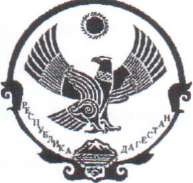 РЕСПУБЛИКА ДАГЕСТАН АДМИНИСТРАЦИЯ МУНИЦИПАЛЬНОГО РАЙОНА «МАГАРАМКЕНТСКИЙ РАЙОН»ПОСТАНОВЛЕНИЕ № 56824 октября  2018 г.	с.МагарамкентО продлении срока действия муниципальной программы «О противодействии коррупции в органах местного самоуправления муниципального района «Магарамкентский район» на 2017-2018 годы»Во исполнение Закона Республики Дагестан от 7 апреля 2009 года № 21 «О противодействии коррупции в Республике Дагестан», Указа Главы Республики Дагестан от 11 сентября 2018 года № 99 «О мерах по реализации в Республике Дагестан Указа Президента Российской Федерации от 29 июня 2018 года № 378 «О Национальном плане противодействия коррупции на 2018-2020 годы», в целях обеспечения работы по противодействию коррупции в органах администрации муниципального района «Магарамкентский район»постановляю:Продлить срок действия муниципальной программы «О противодействии коррупции в органах местного самоуправления муниципального района «Магарамкентский район» на 2017-2018 годы», утвержденной постановлением администрации MP «Магарамкентский район» от 25 января 2017 года № 22, с внесением изменений на 2019-2023 годы.Внести изменение в наименование муниципальной программы, изложив ее в следующей редакции - «О противодействии коррупции в органах местного самоуправления муниципального района «Магарамкентский район» на 2017-2023 годы».Финансовому управлению администрации MP «Магарамкентский район» ежегодно при формировании бюджета муниципального района на очередной финансовый год и плановый период предусмотреть средства на реализацию мероприятий Программы, с учетом возможностей и в пределах средств, направляемых на эти цели из бюджета администрации MP «Магарамкентский район».Руководителям управлений, отделов администрации муниципального района и муниципальных организаций, учреждений обеспечить выполнение мероприятий Программы, с учетом внесенных изменений и дополнений.Рекомендовать главам сельских поселений, руководителям организаций, учреждений и заинтересованных структур организовать выполнение мероприятий, предусмотренных Программой.МКУ «Информационный центр» разместить настоящее постановление на официальном сайте муниципального района «Магарамкентский район» в информационно-телекоммуникационной сети «Интернет» в разделе «Противодействие коррупции».Контроль за исполнением настоящего постановления возложить на помощника главы администрации муниципального района по вопросам противодействия коррупции Эфендиева Г.А.Глава муниципального района	Ф.З. Ахмедов